§206.  DefinitionsThe following words, as used in this chapter, unless the context otherwise requires or a different meaning is specifically required, shall mean:  [PL 1969, c. 577, §1 (NEW).]1.  Documentary material.  "Documentary material" shall include the original or a copy of any book, record, report, memorandum, paper, communication, tabulation, map, chart, photograph, mechanical transcription or other tangible document or recording wherever situate.[PL 1969, c. 577, §1 (NEW).]2.  Person.  "Person" shall include, where applicable, natural persons, corporations, trusts, partnerships, incorporated or unincorporated associations and any other legal entity.[PL 1969, c. 577, §1 (NEW).]3.  Trade and commerce.  "Trade" and "commerce" shall include the advertising, offering for sale, sale or distribution of any services and any property, tangible or intangible, real, personal or mixed, and any other article, commodity or thing of value wherever situate, and shall include any trade or commerce directly or indirectly affecting the people of this State.[PL 1969, c. 577, §1 (NEW).]SECTION HISTORYPL 1969, c. 577, §1 (NEW). The State of Maine claims a copyright in its codified statutes. If you intend to republish this material, we require that you include the following disclaimer in your publication:All copyrights and other rights to statutory text are reserved by the State of Maine. The text included in this publication reflects changes made through the First Regular Session and the First Special Session of the131st Maine Legislature and is current through November 1, 2023
                    . The text is subject to change without notice. It is a version that has not been officially certified by the Secretary of State. Refer to the Maine Revised Statutes Annotated and supplements for certified text.
                The Office of the Revisor of Statutes also requests that you send us one copy of any statutory publication you may produce. Our goal is not to restrict publishing activity, but to keep track of who is publishing what, to identify any needless duplication and to preserve the State's copyright rights.PLEASE NOTE: The Revisor's Office cannot perform research for or provide legal advice or interpretation of Maine law to the public. If you need legal assistance, please contact a qualified attorney.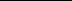 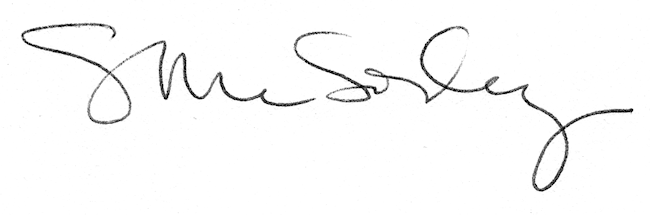 